12. 4.			Učivo 1.C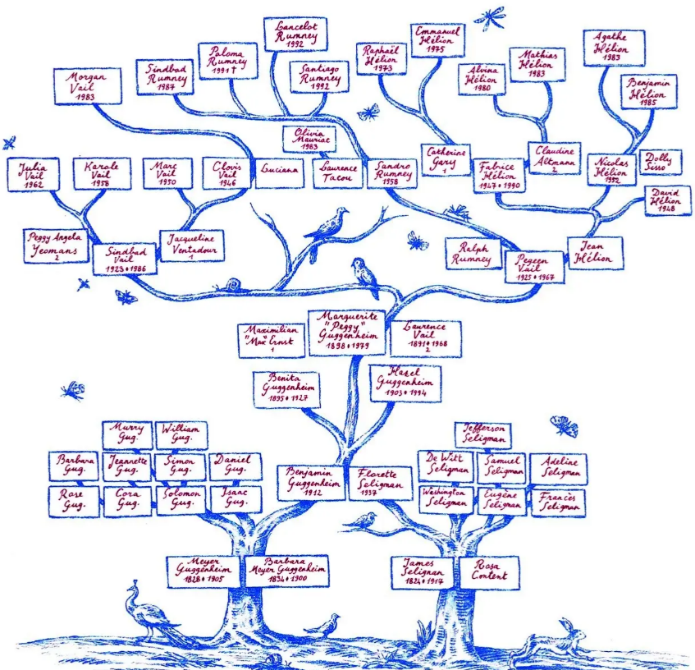 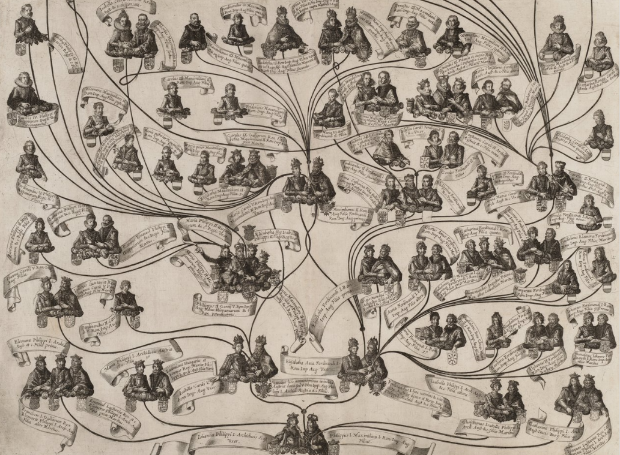 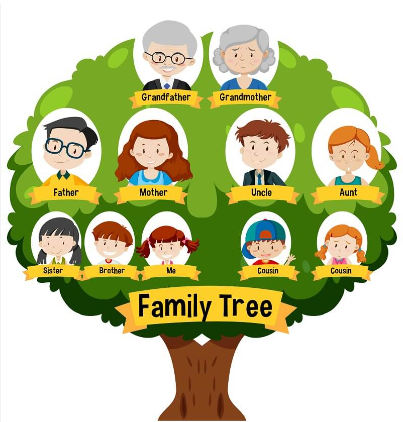 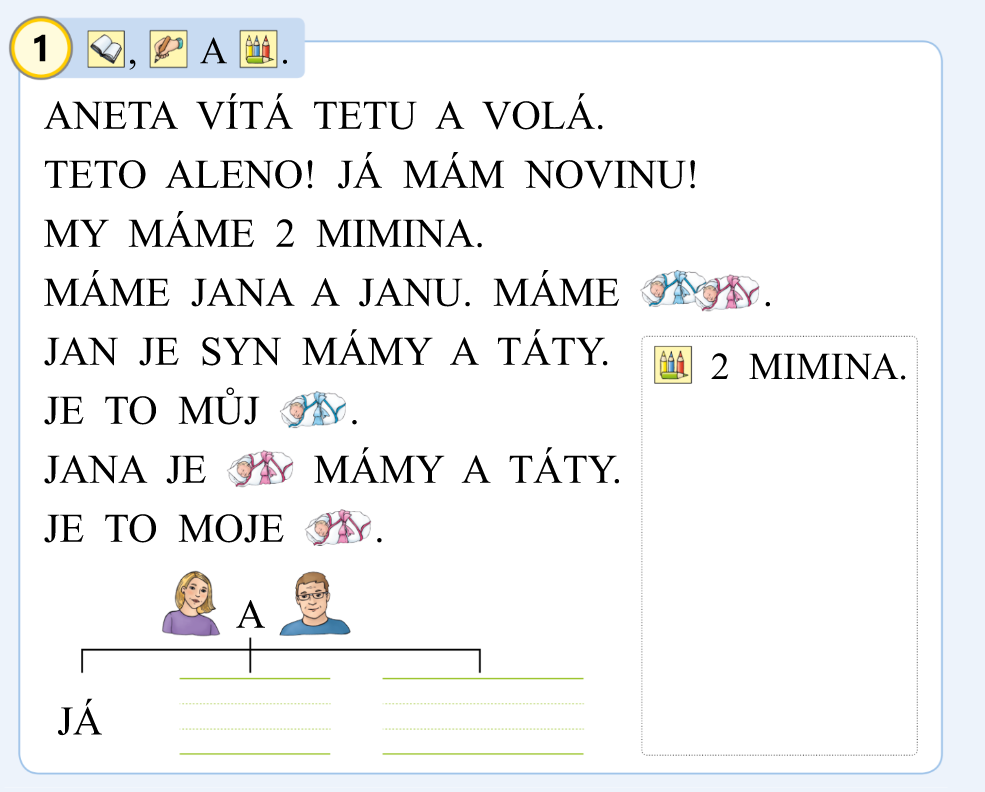 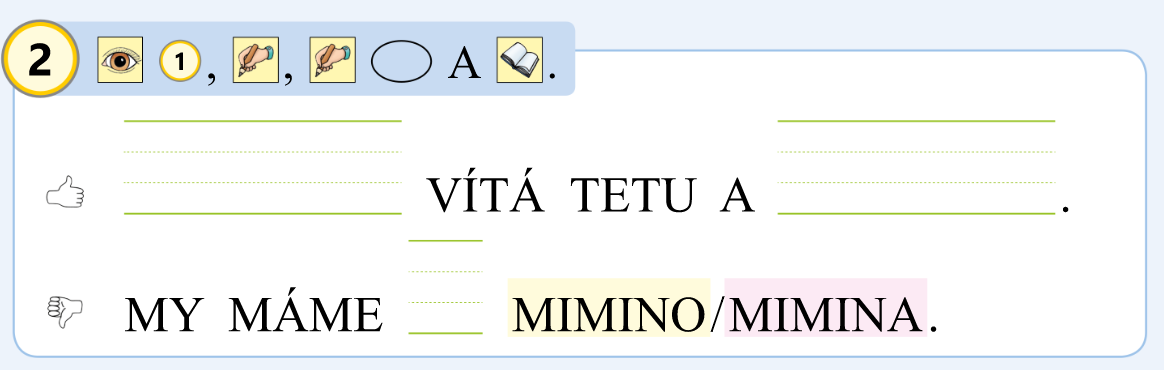 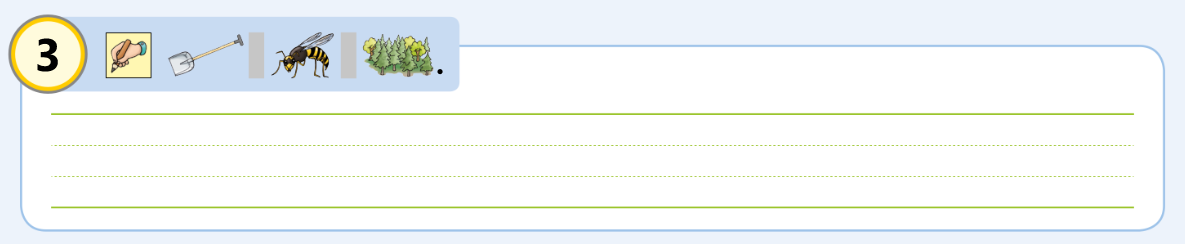 DenPředmětUčivo (pracovní sešit)DÚPÁČJRodokmen – ukázka starodávného rodokmenu, co to je, na co to je, kdo patří do rodokmene, pojmenování rodinných členů
Pracovní list – čtení s porozuměnímŘetězovka – vymýšlíme na destičku slova se stejnou poslední/první slabikou, práce ve dvojicích (3 min.?)Můj rodokmen – návrh lehkého rodokmenu + jména (sourozenci, rodiče, prarodiče)Pravidelné čtení